Centennial High SchoolSchool Improvement Plan At A Glance2017 – 2018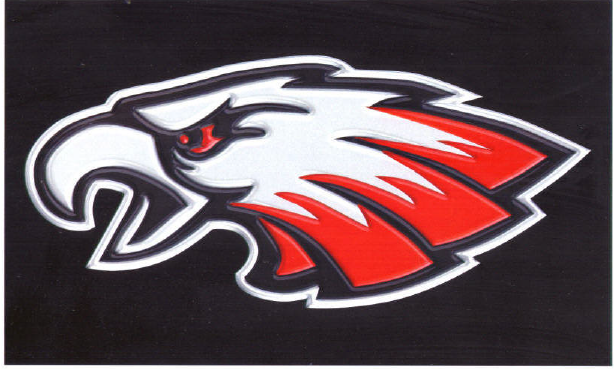 Centennial High School: Vision and MissionSchool Targets and StrategiesOur vision is to prepare a community of successful learners for active citizenship, successful career exploration, and further education beyond graduation in a climate of respect and appreciation for diverse cultures.       It is Centennial High School's mission to provide a safe, nurturing environment that develops responsibility, personal integrity, self-respect, and respect for others; that nurtures a desire to become a life-long learner; that fosters a sense of community, while appreciating our diverse cultural heritage; and that upholds an emphasis on academic and personal excellence.In order to impact AP participation for all students, staff, counselors and administrators will collaborate to talent spot, meet with all students on their caseload to encourage participation, monitor student enrollment in AP courses, hold informational meetings with parents, and provide financial support when needed and use the AP potential index. (Cultural)Staff will organize multiple opportunities for students to experience higher level courses before registration during Eagle Time. (Organizational)Offer Understanding by Design to work with all teachers (to prepare students for rigorous and AP courses) through monthly department meetings. (Instructional)In order to impact SAT performance for all students, staff, counselors, administrators, and BSAP liaison will collaborate using PSAT scores to talent spot, meet with students on their caseload to encourage participation, monitor student registration for SAT exams, and hold informational meetings with parents. (Cultural)In order to impact SAT performance for all students, staff will offer SAT prep as a class and focus on Algebra II and English SLOs.  (Instructional)Collaborative planning during PIP and departmental meetings for science, social studies, and English departments so that teachers can focus on integrating SAT-type texts into instruction. (Organizational)In order to impact the graduation rate for all students, counselors and administrators will meet with at risk students and provide support. (Cultural)Staff will provide support through weekly Student Support Meetings, Monthly attendance meetings, Core Academic Cohort monitoring, and after school programs. (Instructional)PBIS, Restorative Circles, and Cultural Proficiency Awareness, Education, and responsiveness through PLCs, professional development and PIPs. (Organizational)HCPSS Strategic Call to ActionLearning and Leading with EquityThe Fierce Urgency of NowIn order to impact AP participation for all students, staff, counselors and administrators will collaborate to talent spot, meet with all students on their caseload to encourage participation, monitor student enrollment in AP courses, hold informational meetings with parents, and provide financial support when needed and use the AP potential index. (Cultural)Staff will organize multiple opportunities for students to experience higher level courses before registration during Eagle Time. (Organizational)Offer Understanding by Design to work with all teachers (to prepare students for rigorous and AP courses) through monthly department meetings. (Instructional)In order to impact SAT performance for all students, staff, counselors, administrators, and BSAP liaison will collaborate using PSAT scores to talent spot, meet with students on their caseload to encourage participation, monitor student registration for SAT exams, and hold informational meetings with parents. (Cultural)In order to impact SAT performance for all students, staff will offer SAT prep as a class and focus on Algebra II and English SLOs.  (Instructional)Collaborative planning during PIP and departmental meetings for science, social studies, and English departments so that teachers can focus on integrating SAT-type texts into instruction. (Organizational)In order to impact the graduation rate for all students, counselors and administrators will meet with at risk students and provide support. (Cultural)Staff will provide support through weekly Student Support Meetings, Monthly attendance meetings, Core Academic Cohort monitoring, and after school programs. (Instructional)PBIS, Restorative Circles, and Cultural Proficiency Awareness, Education, and responsiveness through PLCs, professional development and PIPs. (Organizational)Vision: Every student and staff member embraces diversity and possesses the skills, knowledge and confidence to positively influence the larger community.Mission: HCPSS ensures academic success and socioemotional well-being for each student in an inclusive and nurturing environment that closes opportunity gaps.In order to impact AP participation for all students, staff, counselors and administrators will collaborate to talent spot, meet with all students on their caseload to encourage participation, monitor student enrollment in AP courses, hold informational meetings with parents, and provide financial support when needed and use the AP potential index. (Cultural)Staff will organize multiple opportunities for students to experience higher level courses before registration during Eagle Time. (Organizational)Offer Understanding by Design to work with all teachers (to prepare students for rigorous and AP courses) through monthly department meetings. (Instructional)In order to impact SAT performance for all students, staff, counselors, administrators, and BSAP liaison will collaborate using PSAT scores to talent spot, meet with students on their caseload to encourage participation, monitor student registration for SAT exams, and hold informational meetings with parents. (Cultural)In order to impact SAT performance for all students, staff will offer SAT prep as a class and focus on Algebra II and English SLOs.  (Instructional)Collaborative planning during PIP and departmental meetings for science, social studies, and English departments so that teachers can focus on integrating SAT-type texts into instruction. (Organizational)In order to impact the graduation rate for all students, counselors and administrators will meet with at risk students and provide support. (Cultural)Staff will provide support through weekly Student Support Meetings, Monthly attendance meetings, Core Academic Cohort monitoring, and after school programs. (Instructional)PBIS, Restorative Circles, and Cultural Proficiency Awareness, Education, and responsiveness through PLCs, professional development and PIPs. (Organizational)HCPSS Desired OutcomesIn order to impact AP participation for all students, staff, counselors and administrators will collaborate to talent spot, meet with all students on their caseload to encourage participation, monitor student enrollment in AP courses, hold informational meetings with parents, and provide financial support when needed and use the AP potential index. (Cultural)Staff will organize multiple opportunities for students to experience higher level courses before registration during Eagle Time. (Organizational)Offer Understanding by Design to work with all teachers (to prepare students for rigorous and AP courses) through monthly department meetings. (Instructional)In order to impact SAT performance for all students, staff, counselors, administrators, and BSAP liaison will collaborate using PSAT scores to talent spot, meet with students on their caseload to encourage participation, monitor student registration for SAT exams, and hold informational meetings with parents. (Cultural)In order to impact SAT performance for all students, staff will offer SAT prep as a class and focus on Algebra II and English SLOs.  (Instructional)Collaborative planning during PIP and departmental meetings for science, social studies, and English departments so that teachers can focus on integrating SAT-type texts into instruction. (Organizational)In order to impact the graduation rate for all students, counselors and administrators will meet with at risk students and provide support. (Cultural)Staff will provide support through weekly Student Support Meetings, Monthly attendance meetings, Core Academic Cohort monitoring, and after school programs. (Instructional)PBIS, Restorative Circles, and Cultural Proficiency Awareness, Education, and responsiveness through PLCs, professional development and PIPs. (Organizational)Value- Every HCPSS stakeholder feels happy and rewarded in their roles and takes pride in cultivating the learning community.Achieve- An individual focus supports every person in reaching milestones for success.Connect- Students and staff thrive in a safe, nurturing and inclusive culture that embraces diversity.Empower- Schools, families and the community are mutually invested in student achievement and well-being.In order to impact AP participation for all students, staff, counselors and administrators will collaborate to talent spot, meet with all students on their caseload to encourage participation, monitor student enrollment in AP courses, hold informational meetings with parents, and provide financial support when needed and use the AP potential index. (Cultural)Staff will organize multiple opportunities for students to experience higher level courses before registration during Eagle Time. (Organizational)Offer Understanding by Design to work with all teachers (to prepare students for rigorous and AP courses) through monthly department meetings. (Instructional)In order to impact SAT performance for all students, staff, counselors, administrators, and BSAP liaison will collaborate using PSAT scores to talent spot, meet with students on their caseload to encourage participation, monitor student registration for SAT exams, and hold informational meetings with parents. (Cultural)In order to impact SAT performance for all students, staff will offer SAT prep as a class and focus on Algebra II and English SLOs.  (Instructional)Collaborative planning during PIP and departmental meetings for science, social studies, and English departments so that teachers can focus on integrating SAT-type texts into instruction. (Organizational)In order to impact the graduation rate for all students, counselors and administrators will meet with at risk students and provide support. (Cultural)Staff will provide support through weekly Student Support Meetings, Monthly attendance meetings, Core Academic Cohort monitoring, and after school programs. (Instructional)PBIS, Restorative Circles, and Cultural Proficiency Awareness, Education, and responsiveness through PLCs, professional development and PIPs. (Organizational)